Πρακτικό Εκλογής Εκπροσώπου Ε.ΔΙ.Π στις Γενικές Συνελεύσεις του Τομέα Γενετικής και Βιοτεχνολογίας του Τμήματος Βιολογίαςτης Σχολής Θετικών Επιστημών του ΕΚΠΑΤην Πέμπτη, 30η Νοεμβρίου 2017 και ώρα 11:00 – 13:00 πραγματοποιήθηκαν οι εκλογές για την ανάδειξη Εκπροσώπου Ε.ΔΙ.Π στις Γενικές Συνελεύσεις του Τομέα Γενετικής και Βιοτεχνολογίας του Τμήματος Βιολογίας της Σχολής Θετικών Επιστημών του ΕΚΠΑ.  Μοναδική υποψήφια ήταν η κ. Κλαυδία Γεμεντζή.Στην ψηφοφορία προσήλθε ένα (1)  μέλος Ε.ΔΙ.Π. του Τομέα Γενετικής και Βιοτεχνολογίας.Πραγματοποιήθηκε μυστική ψηφοφορία σε κάλπη με δύο ψηφοδέλτια, ένα στο οποίο αναγραφόταν το όνομα της υποψήφιας και ένα λευκό.Αποτελέσματα ψηφοφορίας:Σύμφωνα με τα παραπάνω αποτελέσματα, εκπρόσωπος Ε.ΔΙ.Π. στη Συνέλευση του Τομέα Γενετικής και Βιοτεχνολογίας του Τμήματος Βιολογίας της Σχολής Θετικών Επιστημών του ΕΚΠΑ εκλέγεται η κ. Κλαυδία Γεμεντζή. Τα Μέλη της Εφορευτικής ΕπιτροπήςΧλόη-Άννα Αδαμοπούλου	                  Δημήτρης Καζάνης	                    Αλέξανδρος Σαββίδης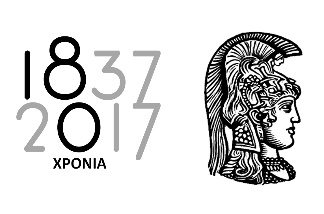 ΕΛΛΗΝΙΚΗ ΔΗΜΟΚΡΑΤΙΑΕθνικόν και ΚαποδιστριακόνΠανεπιστήμιον ΑθηνώνΣΧΟΛΗ ΘΕΤΙΚΩΝ ΕΠΙΣΤΗΜΩΝΤΜΗΜΑ ΒΙΟΛΟΓΙΑΣΓΡΑΜΜΑΤΕΙΑ Πληροφ.: Ελένη Αθανασιάδη ΠανεπιστημιούποληΖωγράφου, Τ.Κ. 15784Τηλ. 0030 210 727 4247fax. 0030 210 727 4065 http://www.biol.uoa.gr        secr@biol.uoa.gr Αθήνα 30/11/2017            Αριθμ. Πρωτ. 1145ΥποψήφιοιΑριθμός ΨήφωνΚλαυδία Γεμεντζή1 (ποσοστό 100%)Λευκά0Άκυρα0